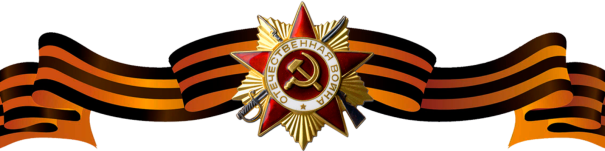 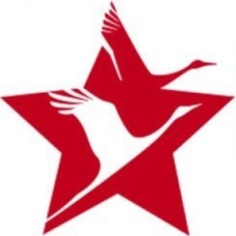 Хапугин Владимир ПавловичХапугин Владимир ПавловичХапугин Владимир Павлович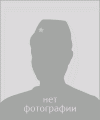 Год рождения19101910Место рожденияЯрославская область Арефинский район, д. ПустошкаЯрославская область Арефинский район, д. ПустошкаЗваниеДолжностьДата и место призыва__.__.1941 Арефинским РВК Ярославской области__.__.1941 Арефинским РВК Ярославской областиМеста службыПропал без вести в __.03. 1942, вернулся после 1947 годаПропал без вести в __.03. 1942, вернулся после 1947 годаРанения и контузииНагражденияНагражденияНагражденияНаграждения